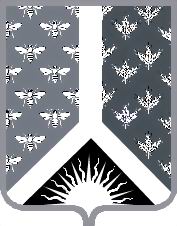 СОВЕТ НАРОДНЫХ ДЕПУТАТОВ НОВОКУЗНЕЦКОГО МУНИЦИПАЛЬНОГО РАЙОНАР Е Ш Е Н И Е от 18 февраля 2014 года № 42-МНПАОб утверждении Положения о порядке участия муниципального образования «Новокузнецкий муниципальный район» в межмуниципальном сотрудничестве в форме соглашений или договоровПринято Советом народных депутатовНовокузнецкого муниципального района 18 февраля 2014 года1. Утвердить Положение о порядке участия муниципального образования «Новокузнецкий муниципальный район» в межмуниципальном сотрудничестве в форме соглашений или договоров согласно приложению к настоящему Решению.2. Настоящее Решение вступает в силу со дня, следующего за днем его официального опубликования.Председатель Совета народных депутатов Новокузнецкого муниципального района                                                                      О. Г. Шестопалова                                                                   И. о. главы Новокузнецкого муниципального района                                                                      О. В. БогомоловаПОЛОЖЕНИЕо порядке участия муниципального образования «Новокузнецкий  муниципальный район» в межмуниципальном сотрудничестве в форме соглашений или договоров 1. Положение о порядке участия муниципального образования «Новокузнецкий муниципальный район» в организациях межмуниципального сотрудничества в форме соглашений или договоров (далее - Положение) разработано в соответствии с Федеральным законом от 06.10.2003 № 131-ФЗ «Об общих принципах организации местного самоуправления в Российской Федерации», Уставом муниципального образования «Новокузнецкий муниципальный район» и устанавливает общие и организационные основы участия органов местного самоуправления муниципального образования в межмуниципальном сотрудничестве в форме соглашений или договоров.2. Для целей настоящего Положения используются следующие понятия:межмуниципальное сотрудничество - направление деятельности органов местного самоуправления муниципального образования, призванное способствовать выражению и защите общих интересов муниципальных образований, эффективному решению вопросов местного значения и осуществлению прав граждан на местное самоуправление, обеспечению взаимодействия органов местного самоуправления Кемеровской области;соглашение или договор о межмуниципальном сотрудничестве - договор между двумя или несколькими муниципальными образованиями, участники которого обязуются действовать сообща в определенных договором ситуациях для достижения целей и задач межмуниципального сотрудничества.3. Цели и задачи межмуниципального сотрудничества:повышение эффективности решения вопросов местного значения;обмен опытом в области организации и осуществления местного самоуправления;содействие развитию местного самоуправления;объединение финансовых средств, материальных и иных ресурсов муниципальных образований для совместного решения вопросов местного значения;организация взаимодействия органов местного самоуправления муниципальных образований по решению вопросов местного значения;выражение и защита общих интересов муниципальных образований;формирование условий стабильного развития экономики муниципальных образований в интересах повышения жизненного уровня населения и в иных целях.4. Решение об участии муниципального образования «Новокузнецкий муниципальный район» (далее – муниципальное образование) в межмуниципальном сотрудничестве в форме соглашения или договора принимается главой Новокузнецкого муниципального района (далее – глава района) и оформляется правовым актом главы района. 5. Глава района является представителем муниципального образования,  действует от имени муниципального образования (без доверенности) и обладает всеми полномочиями, которыми наделено муниципальное образование для заключения договоров и соглашений о межмуниципальном сотрудничестве. Глава района от имени муниципального образования «Новокузнецкий муниципальный район» заключает и организует исполнение соглашения или договора о межмуниципальном сотрудничестве (приложение к настоящему Положению). 6. Решение о прекращении участия муниципального образования в Соглашении или договоре о межмуниципальном сотрудничестве принимается главой района и оформляется правовым актом главы района. Данное решение может быть принято, в том числе, в случае, если результаты участия в межмуниципальном сотрудничестве ведут к росту расходов бюджета Новокузнецкого муниципального района без достижения ожидаемой эффективности от совместной межмуниципальной деятельности.7. В случае принятия решения о прекращении участия муниципального образования в Соглашении или договоре о межмуниципальном сотрудничестве глава района обязан расторгнуть соглашение или договор о межмуниципальном сотрудничестве в порядке, установленном действующим законодательством, Соглашением или договором о межмуниципальном сотрудничестве.8. Глава района ежегодно в конце текущего финансового года представляет в Совет народных депутатов Новокузнецкого муниципального района отчет о результатах участия муниципального образования в соглашениях или договорах о межмуниципальном сотрудничестве.СОГЛАШЕНИЕ о межмуниципальном сотрудничестве и взаимодействии           ______________20__ год________________________________________________________________, в лице главы _________________________________________________________, действующего на основании Положения __________________________ муниципального образования _________________________, и ________________ __________________________________________________, в лице главы _____________________________________________________________________, действующего на основании Устава _____________________________________, именуемые в дальнейшем «Стороны», в соответствии с Федеральным законом от 06.10.2003г. № 131-ФЗ «Об общих принципах организации местного самоуправления в Российской Федерации», имея намерение установить плодотворное и взаимовыгодное сотрудничество, исходя из взаимного стремления к укреплению и расширению связей между органами местного самоуправления, а также учитывая общность проблем, связанных с решением вопросов местного значения, договорились о нижеследующем:Статья 1Стороны, руководствуясь Конституцией Российской Федерации, федеральным законодательством, Уставами и муниципальными нормативными правовыми актами, действующими на территории Сторон, строят и развивают сотрудничество на основе принципов взаимного уважения, равноправия, партнерства и взаимного учета интересов сторон, всевозможного расширения обмена опытом.Статья 2Стороны будут воздерживаться от действий, которые могут нанести экономический и иной ущерб другой стороне, согласовывать или заблаговременно информировать друг друга о своих решениях, затрагивающих права и законные интересы другой стороны.Настоящее Соглашение является двусторонним и не затрагивает отношения Сторон с другими субъектами.Статья 3Стороны считают приоритетными следующие направления сотрудничества:координация деятельности муниципальных образований Сторон в целях более эффективного осуществления своих прав и интересов, организация взаимопомощи между муниципальными образованиями Сторон;проведение согласованных мероприятий по вопросам стабилизации экономического положения, социальной защиты и оказание услуг населению муниципальных образований;принятие совместных решений по разработке и реализации программ и проектов по проблемам местного самоуправления;подготовка предложений по реализации государственной политики на уровне местного самоуправления с учетом территориальных особенностей;организация взаимодействия с региональными и федеральными органами власти по вопросам, входящих в компетенцию сторон Соглашения;объединение финансовых средств, материальных и иных ресурсов муниципальных образований для совместного решения вопросов местного значения;формирования условий стабильного развития экономики муниципальных образований в интересах повышения жизненного уровня населения и в иных целях;проведение взаимосогласованных общественных мероприятий на территориях Сторон;в сфере образования; культуры, спорта, туризма; молодежной политики.Статья 4Стороны способствуют сотрудничеству в торгово-экономической сфере, в области культуры и спорта путем:финансирования мероприятий, направленных на создание и реконструкцию культурно-досуговых  объектов для населения муниципальных образований;взаимного обмена информацией об экономических мероприятиях в области сельского хозяйства (проведение совместных ярмарок по реализации сельскохозяйственной продукции);взаимного обмена опытом по развитию различных форм сотрудничества и налаживанию деловых связей между предпринимателями муниципальных районов Сторон;участия делегаций Сторон в организации проведения дней районов, дней сельских и городских поселений;организации выступлений театральных коллективов, проведения выездных музейных экспозиций;организации спортивных игр; организации спортивных соревнований.Статья 5Для реализации приоритетных направлений в области молодежной политике Стороны обмениваются опытом и информацией:по проведению слетов молодежи и детских организаций муниципальных районов Сторон;по работе молодежных парламентов.Статья 6Стороны способствуют сотрудничеству в сфере образования путем:проведения	совместных	семинаров	руководителейобщеобразовательных, в том числе дошкольных образовательных учреждений;проведения интернет-конкурсов и интернет-выставок; организации дискуссионных клубов.Статья 7Сотрудничество, предусмотренное настоящим соглашением, может включать и иные формы взаимодействия по согласованию Сторон.Статья 8Для реализации данного Соглашения Стороны могут создавать рабочие группы.Вопросы толкования и применения норм настоящего соглашения, а также возможные спорные вопросы, возникающие при его исполнении, подлежат разрешению путем консультаций и переговоров между Сторонами.Статья 9Договоры по конкретным направлениям совместной деятельности могут заключаться в любое время после вступления в силу настоящего Соглашения.Статья 10Стороны самостоятельно финансируют деятельность и участие своих представителей в совместных проектах и мероприятиях.Статья 11Стороны признают, что все изменения и дополнения к настоящему Соглашению в период его действия будут оформляться соответствующими протоколами и подписываться уполномоченными представителями Сторон после их согласования.Статья 12Настоящее Соглашение вступает в силу с момента его подписания и является бессрочным.В случае намерения одной из Сторон выйти из настоящего Соглашения, заявление указанной Стороны принимается и рассматривается партнером по Соглашению в течение 1 (одного) месяца со дня подачи заявления.Соглашение открыто для присоединения к нему неограниченного числа муниципальных образований Кемеровской области и других регионов, в предусмотренных действующим  законодательством РФ случаях.Соглашение о сотрудничестве составлено в двух экземплярах, по одному экземпляру для каждой из Сторон.Приложение к решению Совета народных депутатов Новокузнецкого муниципального района от 18 февраля 2014 года № 42-МНПАОб утверждении Положения о порядке участия муниципального образования «Новокузнецкий муниципальный район» в межмуниципальном сотрудничестве в форме соглашений или договоров»Приложение к Положению о порядке участия муниципального образования «Новокузнецкий муниципальный район» в межмуниципальном сотрудничестве в форме соглашений или договоровГлавамуниципального образованияГлавамуниципального образования_______________________________________________________